УТВЕРЖДЕНОпостановлением Администрации муниципального образования"Город Архангельск"от 25.04.2018 № 517ПОЛОЖЕНИЕо проведении муниципального этапа Фестиваля
Всероссийского физкультурно-спортивного комплекса 
"Готов к труду и обороне" (ГТО)Общие положения1.1. Настоящее Положение устанавливает правила организации                   и проведения муниципального этапа Фестиваля Всероссийского физкультурно-спортивного комплекса "Готов к труду и обороне" (ГТО) среди учащихся муниципальных образовательных учреждений муниципального образования "Город Архангельск" (далее – фестиваль), условия участия, порядок и сроки определения победителей и призеров фестиваля.1.2. Организатор фестиваля – департамент образования Администрации муниципального образования "Город Архангельск" (далее – департамент образования):осуществляет общее руководство фестивалем;готовит информационные материалы для освещения итогов фестиваля.1.3.	Исполнитель фестиваля – муниципальное автономное учреждение дополнительного образования  муниципального образования "Город Архангельск" "Центр технического творчества, спорта и развития детей "Архангел"  (г. Архангельск, ул. Октябрят, д. 4, корп. 3) (далее – МАУ ДО "Центр "Архангел"):готовит и представляет в департамент образования список участников фестиваля;осуществляет прием, регистрацию участников фестиваля;формирует списки победителей и призеров фестиваля;осуществляет изготовление дипломов, приобретение призов;обеспечивает  безопасность проведения  фестиваля;осуществляет награждение победителей и призеров фестиваля.1.4. Финансовое обеспечение расходов, связанных с организацией и проведением фестиваля, осуществляется в пределах бюджетных ассигнований, предусмотренных в рамках реализации ведомственной целевой программы "Развитие образования на территории муниципального образования "Город Архангельск", утвержденной постановлением Администрации муници-пального образования "Город Архангельск" от 29.12.2016 № 1542.22. Цель и задачи фестиваля2.1. Цель – вовлечение в систематические занятия физической культурой и спортом учащихся муниципальных образовательных учреждений муниципального образования "Город Архангельск", реализующих программы начального общего, основного общего, среднего общего образования, находящихся в ведении департамента образования (далее – образовательные учреждения).2.2. Задачи: пропаганда здорового образа жизни среди молодежи; создание условий, мотивирующих к занятиям физической культурой              и спортом; поощрение учащихся, показавших лучшие результаты по выполнению нормативов и требований комплекса ГТО и активно участвующих                                в деятельности по продвижению комплекса ГТО среди сверстников.Участники фестиваляК участию в фестивале допускаются сборные команды учащихся образо-вательных учреждений в возрасте от 11 до 15 лет. Состав команды – 8 человек (4 юноши и 4 девушки), учащиеся одного образовательного учреждения, 
а также 1 руководитель – представитель команды.  Условия участия и проведения фестиваля4.1. Фестиваль состоит из сдачи видов испытаний (тестов) III и 
IV ступени ВФСК ГТО (далее – соревнования) (приложение № 4) и состоится                 в соответствии с жеребьевкой, которая будет проведена непосредственно перед началом соревнований.Сдача видов испытаний (тестов) ВФСК ГТО включает в себя:34.2. Муниципальный этап фестиваля проводится:4.2.1. 03 мая 2018 года в 14 часов 30 минут на базе муниципального бюджетного общеобразовательного учреждения муниципального образования "Город Архангельск" "Средняя  школа № 35 имени Героя Советского Союза П.И.Галушина" (далее – МБОУ СШ № 35) (наклон вперед из положения стоя                   на гимнастической скамье, бег 60 (м), подтягивание из виса на высокой перекладине, сгибание и разгибание рук в упоре лёжа на полу, метание мяча весом 150 г, прыжок в длину с места толчком двумя ногами, поднимание туловища из положения лежа на спине).4.2.2. 04 мая 2018 года в 13 часов на базе военно-технического центра МАУ ДО "Центр "Архангел" (ул. Воскресенская, д. 106, корп. 2, стр.1)
(по графику) (стрельба из пневматической винтовки из положения сидя
с опорой локтей о стол и с упора для винтовки, дистанция 10 м – III ступень, стрельба из положения сидя или стоя с опорой локтей о стол или стойку, дистанция  10 м – IV ступень).4.3. Заявки на участие в фестивале по форме согласно приложению           № 1  к настоящему Положению необходимо направить в МАУ ДО "Центр "Архангел" (г.Архангельск, ул. Октябрят, д.4, корп.3) до 01 мая 2018 года, электронный адрес: arhctt@bk.ru, контактный телефон 29-52-08.	4.4. Соревнования лично-командные.4.5. Уровень физической подготовленности участников фестиваля определяется в соответствии с утверждёнными государственными требованиями к уровню физической подготовленности населения при выполнении нормативов комплекса ГТО (приказ Министерства спорта Российской Федерации от 08 июля 2014 года № 575) и 100-очковыми таблицами оценки результатов (приложение №  3 к настоящему Положению).4.6. Судейская коллегия вправе изменить программу соревнований
в связи с погодными условиями.4.7. В случае форс-мажорных обстоятельств, опоздания команды по объективным причинам, её руководитель должен сообщить о них главному судье фестиваля и ей предоставляется право участвовать в соревнованиях во время, определенное главным судьей (контактное лицо – Фомин Артем Сергеевич,  8-900-911-99-14).4.8. Протесты командами могут быть поданы согласно правилам подачи протеста. Для того, чтобы сделать протест действующим, необходимо представить его в письменном виде главному судье или его заместителю в период проведения фестиваля или в течение одного часа после проведения фестиваля. Протест подается с предупреждением представителя команды, на которую будет подан протест. Протест должен быть рассмотрен главным судьей в течение 24 часов и его решение является окончательным.4.9. В момент проведения фестиваля может производиться фото- 
и видеосъемка. Участники вправе обратиться к Исполнителю с просьбой представить фото- и видеоматериалы участия команды в фестивале.45. Представление документов 5.1. Руководители команд по прибытии на фестиваль представляют следующие документы:заявку на участие в фестивале по форме согласно приложению № 1                 к настоящему Положению; справку о проведении инструктажей по форме согласно приложе-
нию № 2 к настоящему Положению;приказ руководителя образовательного учреждения о возложении ответственности за жизнь и здоровье детей на время проведения фестиваля;согласие родителя (законного представителя) на обработку персональных данных участника муниципального этапа Фестиваля Всероссийского физкультурно-спортивного комплекса "Готов к труду                     и обороне" (ГТО) согласно приложению № 5 к настоящему Положению.5.2. При отсутствии вышеуказанных документов учащиеся образовательных учреждений  не допускаются до участия в фестивале.6. Обеспечение безопасности участников и зрителей фестиваляСоревнования проводятся на спортивных сооружениях, отвечающих требованиям соответствующих нормативных правовых актов, действующих на территории Российской Федерации и направленных на обеспечение общественного порядка и безопасности участников  и зрителей, при наличии актов готовности спортивных сооружений к проведению мероприятий, утвержденных в установленном порядке.Определение победителей фестиваля	7.1. Отбор победителей и призеров фестиваля  осуществляется                       на основании конкурсного отбора. 	7.2. Для осуществления конкурсного отбора создается судейская коллегия фестиваля.	7.3. Судейская коллегия  фестиваля формируется из состава педагогов дополнительного образования МАУ ДО "Центр "Архангел", педагогических работников образовательных учреждений  и иных специалистов                           (по согласованию) (далее – судейская коллегия).  	7.4. Состав судейской коллегии фестиваля утверждается приказом директора департамента образования. 	7.5. Судейская коллегия:осуществляет конкурсный отбор;производит подсчет баллов и составляет рейтинговую таблицу;составляет рабочие, итоговые протоколы результатов конкурсного отбора;определяет победителей и призеров фестиваля. 5	7.6. Победители и призеры фестиваля определяются в личном                           и командном первенстве соревнований.7.7. Личное первенство среди участников определяется раздельно для каждой ступени среди юношей и среди девушек (мальчиков и девочек)  по наибольшей сумме очков, набранных во всех 7 видах спортивной программы фестиваля в соответствии со 100-очковой таблицей оценки результатов. При равенстве баллов у двух или более участников преимущество отдается участнику, показавшему лучший результат в подтяги-вании/отжимании, далее в прыжках в длину с места толчком двумя ногами.7.8. Победитель фестиваля в командном первенстве определяется по наибольшей сумме баллов, набранных всеми членами команды в соревнованиях. При равенстве баллов у двух и более команд преимущество отдается команде, участники которой набрали большее количество баллов                               в подтягивании/отжимании, далее в прыжках в длину толчком двумя ногами.7.9. Участники, занявшие в личном зачете  1, 2 и 3 места, награждаются дипломами. 7.10. Команды, занявшие 1, 2 и 3 места, награждаются дипломами
и призами.7.11. Победителям и призерам командам фестиваля вручается приз стоимостью 2000 рублей (1 место), 1300 рублей (2 место), 700 рублей                    (3 место).7.11. Команды – участники награждаются сертификатами участника фестиваля.7.12.	Победитель муниципального этапа принимает участие                             в региональном этапе фестиваля. ____________ПРИЛОЖЕНИЕ № 1к Положению о муниципальном этапе Фестиваля Всероссийского
 физкультурно-спортивного комплекса "Готов к труду и обороне" (ГТО)ЗАЯВКАна участие в муниципальном этапе Фестиваля Всероссийского физкультурно-спортивного комплекса "Готов к труду и обороне" (ГТО) среди учащихся муниципальных образовательных учреждений муниципального образования "Город Архангельск"команды "________________"  _____________________________________                            название		      полное наименование образовательного учреждения__________________________________________________________________адрес полностьюВсего допущено   ______ человек.  ____________________________                                                                                               (подпись врача)Командир  команды учащихся образовательных учреждений__________________________________________________________________(фамилия, имя полностью)Руководитель команды учащихся образовательных учреждений__________________________________________________________________(фамилия, имя, отчество полностью, должность)__________________________________________________________________Тренер команды учащихся образовательных учреждений __________________________________________________________________(фамилия, имя, отчество полностью, должность)Контактный телефон руководителя команды (обязательно для заполнения) __________________________________________________________________Дата__________Директор образовательного учреждения ____________________________М.П.___________ПРИЛОЖЕНИЕ № 2к Положению о муниципальном этапе Фестиваля Всероссийского
 физкультурно-спортивного комплекса "Готов к труду и обороне" (ГТО)СПРАВКАНастоящей справкой удостоверяется, что со всеми ниже перечисленными членами команды учащихся __________________________________________________________________,                (название команды, наименование образовательного учреждения)направляемыми для участия в муниципальном этапе Фестиваля Всероссийского физкультурно-спортивного комплекса "Готов к труду и обороне" (ГТО) среди учащихся муниципальных образовательных учреждений муниципального образования "Город Архангельск" (далее - фестиваль),  проведен инструктаж по следующим темам:Правила поведения во время фестиваля.Меры безопасности во время  движения в транспорте и пешком к месту проведения фестиваля.Меры безопасности во время проведения фестиваля, противопожарная безопасность.Инструктаж проведен________________________________________________                                                           (фамилия, имя, отчество полностью,  должность)Подпись лица, проводившего инструктаж _______________________________Руководитель команды  учащихся образовательных учреждений_________________________________________________________________(фамилия, имя, отчество полностью)Тренер команды учащихся образовательных учреждений__________________________________________________________________(фамилия, имя, отчество полностью)Приказом №___________  от ___________________________ назначены ответственными в пути и во время проведения фестиваля   за жизнь, здоровье и безопасность выше перечисленных членов команды.Директор образовательного учреждения ______________   _______________                                                                                   (подпись)         (расшифровка)             М.П.___________ПРИЛОЖЕНИЕ № 3к Положению о муниципальном этапе Фестиваля Всероссийского  физкультурно-спортивного комплекса "Готов к труду и обороне" (ГТО)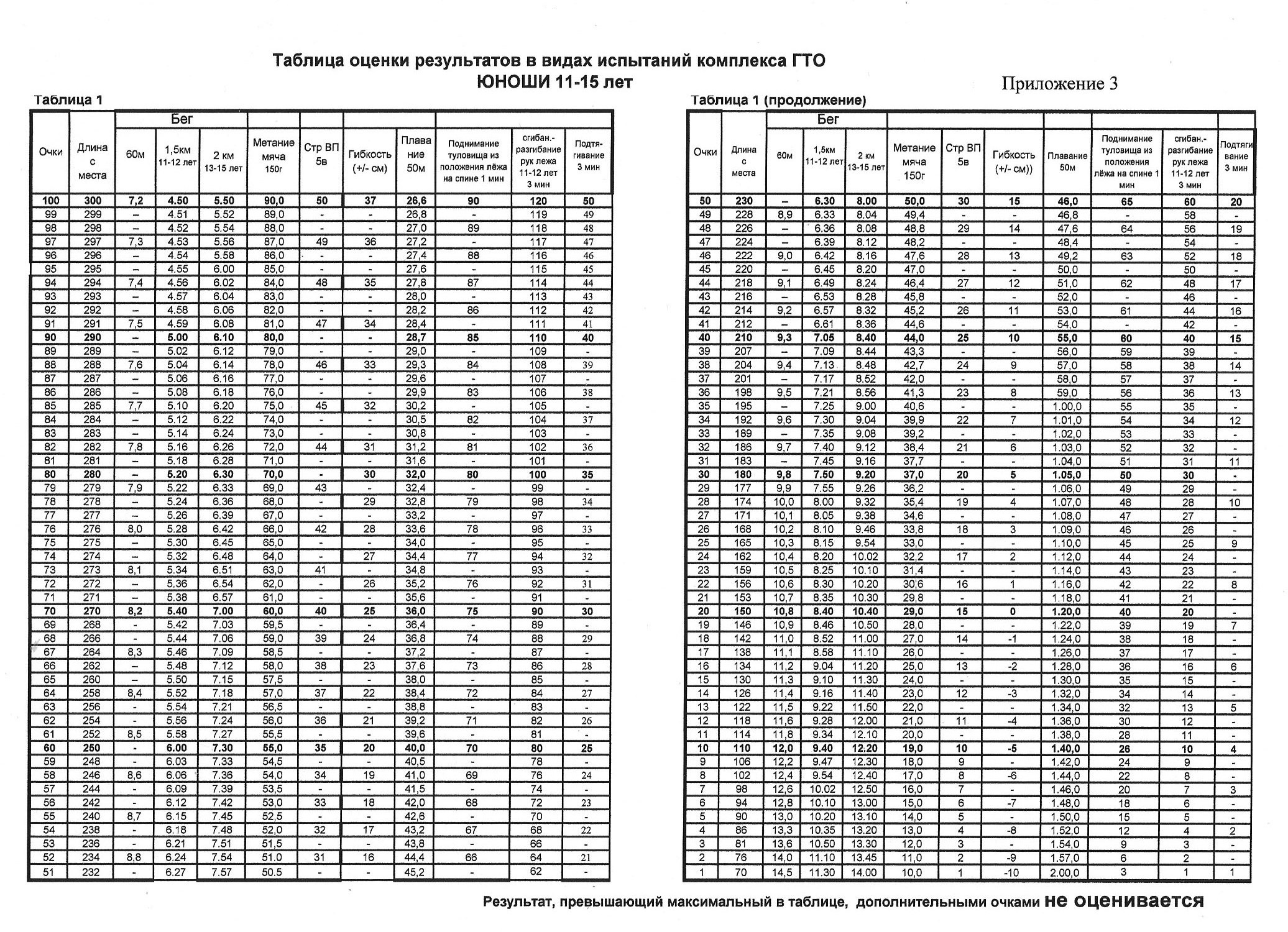 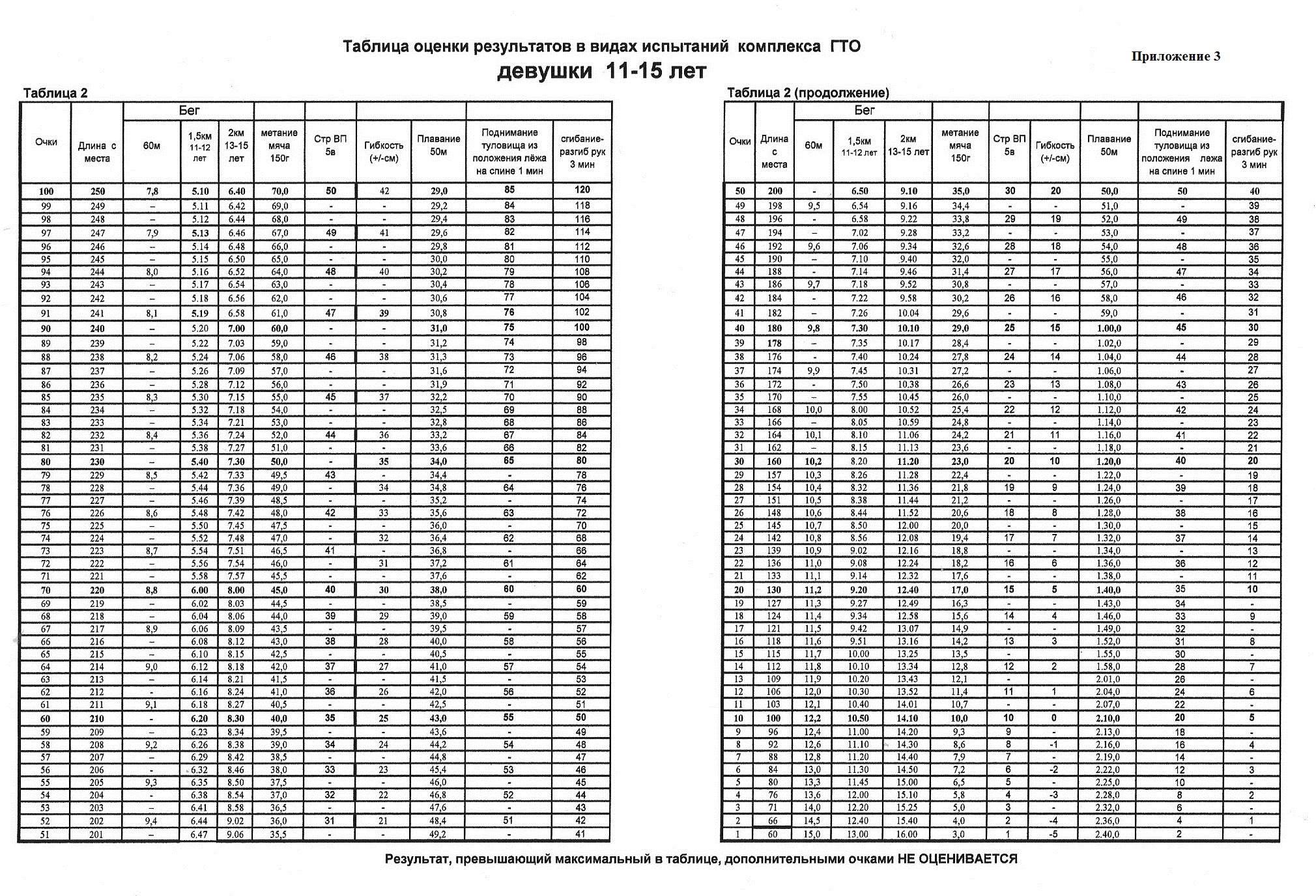 ПРИЛОЖЕНИЕ № 4к Положению о муниципальном этапе Фестиваля Всероссийского
 физкультурно-спортивного комплекса "Готов к труду и обороне" (ГТО)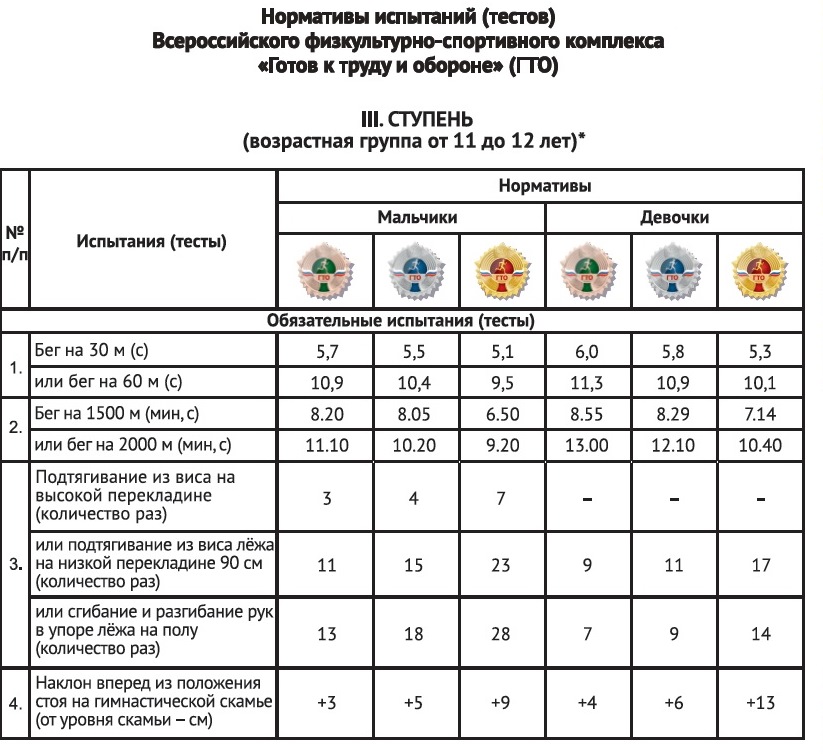 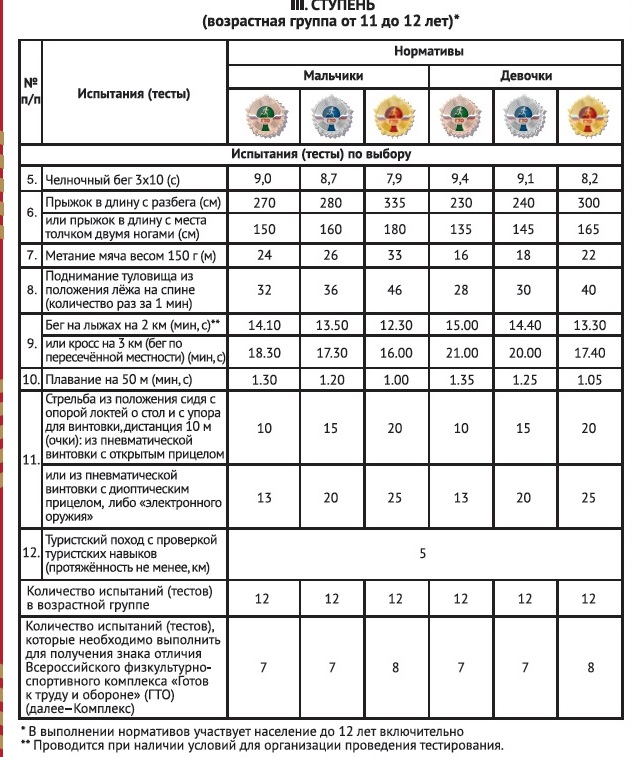 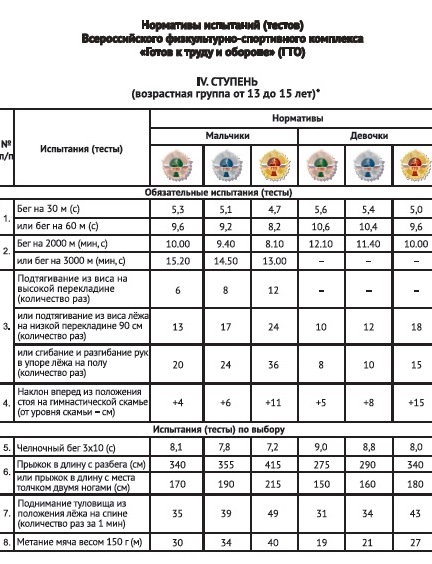 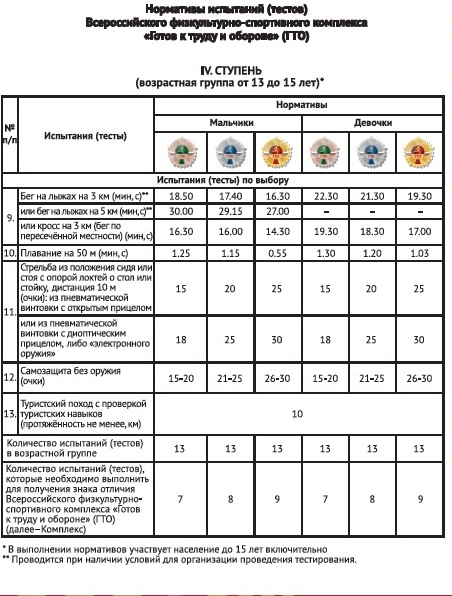 ПРИЛОЖЕНИЕ № 5к Положению о муниципальном этапе Фестиваля Всероссийского
 физкультурно-спортивного комплекса "Готов к труду и обороне" (ГТО)Согласие родителя  (законного представителя) 
на обработку персональных данных участника муниципального 
этапа Фестиваля Всероссийского физкультурно-спортивного комплекса"Готов к труду и обороне" (ГТО)Я, _______________________________________________________________________________,(Фамилия, имя, отчество)проживающий(ая) по адресу __________________________________________________________,паспорт_____________    №  ___________ выдан_______________________________________________________________________________________________________________________________(кем и когда выдан)даю согласие на обработку персональных данных моего ребенка (опекаемого), ____________________________________________________________________________________,(Фамилия, имя, отчество)проживающего по адресу ______________________________________________________________,паспорт (свидетельство о рождении) ___________ № _______________________________________выдан __________________________________________________________________________________(кем и когда выдан)" ___" _______________ 2018 г.              _________________ 			 ________________                                                                   (подпись)                                                      (расшифровка)________________________1.Наклон вперед из положения стоя на гимнастической скамье (от уровня скамьи – см)2.Стрельба из пневматической винтовки из положения сидя с опорой локтей о стол и с упора для винтовки, дистанция 10 м – III ступень, стрельба из положения сидя или стоя с опорой локтей о стол или стойку, дистанция 
10 м – IV ступень (очки) 3Бег 60 (м)4.Подтягивание из виса на высокой перекладине (количество раз) (юноши)4.Сгибание и разгибание рук в упоре лёжа на полу  (количество раз 
за 1 мин.)5.Метание мяча весом  (м)6.Прыжок в длину с места толчком двумя ногами (см)7.Поднимание туловища из положения лежа на спине (количество раз 
за 1 мин.)№п/пФамилия, имя (полностью)Дата рождения (число, месяц, год)Образователь-
ное учреж-
дение, классДопуск врача, подпись, печать№п/пФамилия, имя, отчествоЛичная подпись членов команды, с которыми проведен инструктаж12